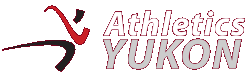 	        ATHLETICS YUKON			ANNUAL GENERAL MEETINGMINUTES 					           October 6, 2015 – 7:00 pm					            Sport Yukon BoardroomCall to order: 19:10 pm. Eleven people in attendance: seven board members and four Athletics Yukon members. Appointment of secretary: Lauren Whyte will take minutes. Additions to agenda: noneApproval of agenda: approvedApproval of 2014 AGM minutes: approved Financial Report – Treasurer (Bonnie): most of our revenues come from grants. Our membership fees bring in around $5,000.00 and we received healthy grants from YRAC and the AWG Heritage fund. We have some significant sponsors: the Claim, Yukon Energy, Coast, Sportslife. We will be providing thank you notes to our sponsors. We also receive fees for same day event insurance. There were 91 applications for Lotteries funding this year, which is likely a record. Everyone thanked Bonnie for her hard work this year on the finances. Financial statements: Lauren Whyte moved that the financial statements be accepted as presented, Ben Yu Schott seconded the resolution, PASSED. Resolution waiving requirements of professional accountant: since we are a category B society (meaning we generate less than $20,000 a year) we do not have to have our books audited or reviewed by a professional accountant based on an approved motion at our AGM. David Eikelboom moved this resolution; Amelia Fraser seconded it, PASSED. President’s Report (David Eikelboom): we achieved all of our strategic goals this year except for increasing our membership by 20%, which is a possible goal for review. However, our engagement with membership has gone up, primarily thanks to Amelia’s work on Facebook and email. Marg White also received the City’s Volunteer of the Year award, which shows the importance the City is placing on Athletics. The coaching and officials goal has moved forward with the Sports Complex and the coaching clinics that have been taking place. The recreational through championship level goal work has continued. We will work on getting sponsors for the championship events, but there were more opportunities for people to participate in varied activities. We also successfully petitioned City Council to clear the Millennium Trail during the winter. Organizational support: we reviewed the five-year plan, organized jackets for board members and are working on creating a volunteer database. Community development is a goal we are continuing to work on. Challenges and goals: the decrease in membership, effects of local politics on our goals, continued use of the Dropbox folder, less reliance on individual board members. Membership Report (David Eikelboom): In 2014 we had 205 members, this year we had 197 members. Important to keep in mind that 2014 was a peak year for Athletics Yukon. Micah suggested calling people to remind them to renew membership. Youth Development Report (Don White): This year, Don took the largest team ever out to the Canada Summer Games. The Yukon also got its first medal ever at the Games and set a lot of records in the throwing events. We have five people who have been diligent over the last three years in taking the technical coach courses and this year they were evaluated and certified by a coach certifier specifically brought up for this purpose. We now have 5 people certified at the old Level One, we will have 3 people fully certified in sprints and hurdles, and we will have three people certified for distance and two people certified for throws (hopefully) by Christmas. The plan is for these coaches to become fully certified by the next Canada Summer Games, which would allow Don to become more of a mentor coach and less hands on. Communications Report (Amelia Fraser): The 2015 membership survey results have been collected by Amelia. Thirty people answered the survey. The results from the survey were shared and discussed, with focus on social media. Facebook likes have gone up to 391 people. Outdoor Sports Complex: a letter has been drafted that states that AY is prepared to contribute up to $5,000.00 annually to the Complex with certain conditions attached. A position statement from Athletics Yukon has been drafted on this topic but not published. Election or confirmation of officers:		President: David Eikelboom 		Treasurer: Bonnie Love		Secretary: Lauren Whyte		Directors: Don White, Terry Boone, Amelia Fraser, Ben Yu Schott, 				      Liz ClubineSetting of Membership Fee for 2015-2016 year: decision not to increase the fee this year. Adjourn: 20:05 pm. Next board meeting date Tuesday, November 3, 2015 at 7:00 pm. 